О создании профилактических групп по предупреждению и профилактики пожаров и патрульно-маневренных групп для оперативного реагирования на природные загорания и эффективных действий по их тушению в начальном этапе и недопущению перехода пожаров в населенные пункты                                  на территории сельского поселения Енгалышевский сельсоветмуниципального района Чишминский район Республики БашкортостанВ соответствии с Федеральным законом от 6 октября 2003 года № 131-ФЗ «Об общих принципах организации местного самоуправления в Российской Федерации», от 21 декабря 1994 года № 69-ФЗ «О пожарной безопасности» и от постановления Правительства Российской Федерации от 16 сентября 2020 № 1479 «О противопожарном режиме», протокольным решением Комиссии по предупреждению и ликвидации чрезвычайных ситуаций и обеспечение пожарной безопасности Республики Башкортостан от17.01.2023   № 2  и в целях предупреждения пожаров и гибели людей при них  ПОСТАНОВЛЯЮ:        1.Создать на территории сельского поселения Енгалышевский сельсовет профилактическую группу по предупреждению и профилактике пожаров (Приложение № 1)      2. Создать патрульно-маневренных групп для оперативного реагирования на природные загорания и эффективных действий по их тушению в начальном этапе и недопущению перехода пожаров в населенные пункты (Приложение № 2)    3. Профилактической группе:-осуществить поквартирный и подворный обход закрепленной территории, с проведением разъяснительной работы (обучения) среди населения о соблюдении мер пожарной безопасности, особое внимание уделить одиноким престарелым лицам, многодетным семьям и социально неблагополучным граждан.-по каждому факту пожара на территории сельского поселения проводить собрания (сходы) с населением с разъяснением причин пожара и необходимости выполнения требований пожарной безопасности.-составить список одиноких престарелых лиц, многодетных семей, социально неблагополучных граждан, социально-опасных семей и жизненно трудных ситуациях. -составить список домов (семей), отключенных от электро-газоснабжения.-организовать работу по оказанию услуг квалицированными специалистами по ремонту и замене электропроводки и печного отопления.-продолжить работу по оснащению жилищ вышеуказанных категорий граждан автономными пожарными извещателями.-провести корректировку журнала учёта семей, у которых установлены пожарные извещатели.-составить список домов, жильцы которых не в состоянии устранить недостатки самостоятельно в области пожарной безопасности. 4. Патрульно-маневренной группе:-выявление фактов сжигания населением мусора на территории населенных пунктов сельского поселения, загораний (горения) растительности на территории сельского поселения.-принятие мер по локализации и ликвидации выявленных природных загораний и сжигание мусора, принятие решения о необходимости привлечение дополнительных сил и средств.-первичное определение возможной причины его возникновения и выявление лиц, виновных в совершении правонарушения, с дальнейшей передачей информации в административную комиссию   МР Чишминский район РБ и в надзорные органы.-проведение профилактических мероприятий среди населения по соблюдению правил противопожарного режима.-идентификации термических точек, определение площади пожара, направления и скорости распространения огня.-мониторинг обстановки.-взаимодействие с ЕДДС. 5. Контроль за исполнением настоящего постановления оставляю за собой.Глава сельского поселенияЕнгалышевский сельсовет                                                      Ф.Г. БадретдиновПриложение № 1Утверждено постановлением главы 
СП Енгалышевский сельсовет от 16.03.2023г. № 16Состав профилактической группы сельского поселения Енгалышевский            сельсовет по предупреждению и профилактике пожаровБадретдинов Ф.Г.             - глава сельского поселения Енгалышевский                                                    сельсовет, руководитель группы;Корнилаева Т.Б.               - управляющий делами сельского поселения                                                                           Енгалышевский   сельсовет;Анисимова Л.А.              – специалист 1 категории сельского поселенияНикитина Л.Г.                 –специалист 2 категории                                              сельского поседения Енгалышевский сельсовет;  Степанов В.В.                 – технический работник Администрации СП;Исаева Э.Ш.                     - заведующая ФАП с. Енгалышево                                      Никитина Г.Н.                 – заведующая ФАП с. Балагушево                                 Никитин Г.А.                   – директор СДК с. Енгалышево                         Дементьева Л.А.              – заведующая Енгалышевской сельской библиотекойУправляющий деламисельского поселенияЕнгалышевский сельсовет                                                             Т.Б. Корнилаева                                                 Приложение № 2Утверждено постановлением главы 
СП Енгалышевский сельсовет от 16.03.2023г. № 16Состав патрульно-маневренных групп сельского поселения Енгалышевский сельсовет для оперативного реагирования на природные загорания и эффективных действий по их тушению в начальном этапе и недопущению перехода пожаров в населенные пунктыБадретдинов Ф.Г.     - глава сельского поселения Енгалышевский                                              сельсовет, руководитель группы;Кузнецов Ю.Б.          - староста с. Енгалышево;Рузанов В.П.              - староста д. Лентовка;Наврузов Ф.Х.           - староста д. Борискино;                                            Имангулов Ф.Т.        – староста д. Балагушево и д. Семеновка; Сайфуллин А.Х.        – староста д. СабуровЯковлев Л.А.             – тракторист Администрации сельского поселенияХазиахметов Ю.Ф.   – управляющий ООО «Агропромбизнес»(по согласованию)                               Управляющий деламисельского поселенияЕнгалышевский  сельсовет                                                          Корнилаева Т.Б.Баш[ортостан Республика]ыШишм^ районы   МУНИЦИПАЛЬ РАЙОНЫны     ЕНГАЛЫШ ауыл советы ауыл биЛ^м^е хакимите452156, Енгалыш  ауылы, Манаева урам, 13тел.:2-84-41, 2-84-42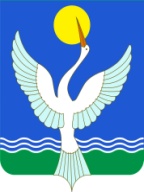 администрацияСЕЛЬСКОГО ПОСЕЛЕНИЯЕнгалышевскийсельсоветМУНИЦИПАЛЬНОГО РАЙОНАЧишминскИЙ районРеспублика Башкортостан452156, с.Енгалышево,  ул. Манаева, 13тел.: 2-84-41, 2-84-42            кАРАР       16 март 2023 й. № 16постановление     16 марта 2023 г..